Western Australia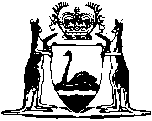 Swan and Canning Rivers Management Amendment Act 2015Western AustraliaSwan and Canning Rivers Management Amendment Act 2015ContentsPart 1 — Preliminary1.	Short title	12.	Commencement	1Part 2 — Swan and Canning Rivers Management Act 2006 amended3.	Act amended	14.	Long title amended	15.	Section 3 amended	16.	Section 11 amended	17.	Section 12 amended	18.	Section 22A inserted	122A.	CEO entitled to attend board meeting	19.	Section 23 amended	110.	Section 24 amended	111.	Sections 26 and 27 replaced	128A.	Assistance, staff and facilities to be provided	128B.	Delegation by Trust	128C.	Minister may give Trust directions	128D.	Minister to have access to information	128E.	Trust may appoint committees	128F.	Execution of documents	128G.	Annual report	112.	Part 4A heading inserted	1Part 4A — Management of land and waters13.	Part 4B heading and Part 4B Division 1 heading inserted	1Part 4B — AdministrationDivision 1 — Functions and powers of CEO14.	Sections 33 to 36 replaced	133.	Functions of CEO	134.	Consultation and matters to be considered by CEO	135.	Consultation with local governments and Metropolitan Redevelopment Authority	136.	Payment for advice and other matters	137.	Collaborative arrangements	138.	Delegation by CEO	115.	Part 3 Division 3 deleted	116.	Part 3 Division 4 heading replaced	1Division 2 — Inspectors17.	Section 39 amended	118.	Part 3 Divisions 5 and 6 deleted	119.	Section 49 replaced	149.	Draft s. 47 regulations to be publicly notified	120.	Section 55 amended	121.	Section 56 amended	122.	Section 57 amended	123.	Section 58 replaced	158.	Draft document to be publicly notified	124.	Section 60 amended	125.	Section 64 amended	126.	Section 65 amended	127.	Section 66 amended	128.	Section 73 amended	129.	Section 74 amended	130.	Section 75 amended	131.	Section 76 replaced	176.	Report by CEO to Minister on proposed development	132.	Section 77 amended	133.	Section 79 amended	134.	Section 85 amended	135.	Section 86 replaced	186.	CEO must give section 85 decision to Minister	136.	Section 87 amended	137.	Section 90 amended	138.	Section 91 amended	139.	Section 98 amended	140.	Section 116 amended	141.	Section 117 amended	142.	Section 118 amended	143.	Section 123 amended	144.	Section 129 replaced	1129.	Functions of Foundation	145.	Section 131 amended	146.	Section 132 amended	147.	Section 135 amended	148.	Part 11 inserted	1Part 11 — Transitional provisions for Swan and Canning Rivers Management Amendment Act 2015138.	Terms used	1139.	Completion of things commenced	1140.	Continuing effect of things done	1141.	Contracts, agreements and other instruments	1142.	Assignment to State or CEO	1143.	Swan River Trust Account	1144.	Registration of documents	1145.	Exemption from State taxation	1146.	Development applications	1147.	River protection notices	1148.	Transitional regulations	1149.	Interpretation Act 1984 not affected	149.	Schedule 5 amended	150.	Schedule 6 amended	151.	Various references to “Trust” amended	152.	Various references to “General Manager” amended	153.	Other provisions amended	1Part 3 — Other Acts amended54.	Conservation and Land Management Act 1984 amended	137.	Purpose	155.	Financial Management Act 2006 amended	1Western Australia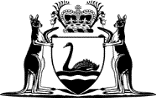 Swan and Canning Rivers Management Amendment Act 2015No. 6 of 2015An Act to amend the Swan and Canning Rivers Management Act 2006, to make consequential amendments to other Acts, and for related purposes.[Assented to 9 March 2015]The Parliament of Western Australia enacts as follows:Part 1 — Preliminary1.	Short title		This is the Swan and Canning Rivers Management Amendment Act 2015.2.	Commencement		This Act comes into operation as follows —	(a)	sections 1 and 2 — on the day on which this Act receives the Royal Assent;	(b)	the rest of the Act — on a day fixed by proclamation, and different days may be fixed for different provisions.Part 2 — Swan and Canning Rivers Management Act 2006 amended3.	Act amended		This Part amends the Swan and Canning Rivers Management Act 2006.4.	Long title amended		In the long title:	(a)	delete “with planning, protection and management functions” and insert:		to provide advice and perform other functions	(b)	delete “by the Trust and other persons”.5.	Section 3 amended	(1)	In section 3(1) delete the definitions of:	Account	General Manager	officer of the Trust	Trust website	(2)	In section 3(1) insert in alphabetical order:	CALM Act means the Conservation and Land Management Act 1984;	CEO means the chief executive officer of the Department;	Department means the department of the Public Service principally assisting in the administration of the CALM Act;	Department’s website means a website maintained by the Department;	Executive Body means the Conservation and Land Management Executive Body established by the CALM Act section 36;6.	Section 11 amended	(1)	Delete section 11(1).	(2)	Delete section 11(2)(a) and insert:	(a)	a part of the catchment area and a part of the Riverpark; and	(3)	After section 11(7) insert:	(8A)	Despite the Land Administration Act 1997, the placing of the care, control and management of the River reserve with the Trust is only for the purposes of section 23 and does not otherwise limit the functions of the CEO under section 33.	(4)	In section 11(9):	(a)	in paragraph (b)(i) delete “Marine Authority” and insert:		Marine Parks and Reserves Authority	(b)	in paragraph (c)(i) after “Commission” insert:		of Western Australia7.	Section 12 amended	(1)	In section 12(2) after “other structure on” insert:		that part of	(2)	In section 12(7) delete “Division 2.” and insert:		Division 2 or the powers of the CEO under Part 4B Division 1.8.	Section 22A inserted		After section 21 insert:22A.	CEO entitled to attend board meeting		The CEO, or a nominee of the CEO, is entitled to attend any meeting of the board and to take part in the consideration and discussion of any matter before a meeting, but cannot vote on any matter.9.	Section 23 amended		In section 23:	(a)	delete paragraphs (a), (b) and (c) and insert:	(a)	subject to sections 11(8A) and 33, to have placed with it the care, control and management of the River reserve;	(ab)	to develop policies — 	(i)	for the protection and enhancement of the ecological and community benefits and amenity of the development control area and for the control of activities and development in that area; and	(ii)	for the protection and enhancement of the ecological and community benefits and amenity of the Riverpark and the Riverpark shoreline;		and	(b)	delete paragraphs (e) and (f) and insert:	(e)	in accordance with Part 4, to prepare and deal with proposed strategic documents under this Act; and	(fa)	to promote the implementation of strategic documents and establish mechanisms for monitoring compliance for the purpose of reporting and making recommendations under section 66; and	(fb)	in accordance with Part 5, to advise the CEO on matters relating to development in the development control area; and	(f)	to advise the CEO on and promote the activities of other bodies that have functions in relation to the catchment area, insofar as those functions may affect the Riverpark; and	(c)	in paragraph (g) delete “monitor and”;	(d)	in paragraph (h) delete “and assistance”;	(e)	delete paragraph (i);	(f)	in paragraph (k) after “under” insert:		this Act or	(g)	delete paragraph (l).10.	Section 24 amended		Delete section 24(2) and (3) and insert:	(2)	The Trust may, with the approval of the Minister, engage persons under contracts for services to provide any professional, technical or other assistance that the Trust considers necessary for the performance of its functions under this Act.	(3)	An approval of the Minister under subsection (2) may be specific or may be given in general terms.11.	Sections 26 and 27 replaced		Delete sections 26 and 27 and insert:28A.	Assistance, staff and facilities to be provided		The CEO must provide the Trust — 	(a)	with any assistance it may reasonably require to perform its functions; and	(b)	without limiting paragraph (a), with any staff and facilities of the Department as the Trust may reasonably require to perform its functions.28B.	Delegation by Trust	(1)	In subsection (2) —	eligible person means — 	(a)	a member;	(b)	a committee or a member of the committee;	(c)	the CEO;	(d)	a member of staff provided under section 28A.	(2)	The Trust may, by resolution, delegate to an eligible person any function of the Trust under another provision of this Act or any other written law.	(3)	A delegate must not further delegate any function.	(4)	A person exercising or performing a function that has been delegated to the person under this section is to be taken to do so in accordance with the terms of the delegation unless the contrary is shown.	(5)	Nothing in this section limits the ability of the Trust to perform a function through an officer or agent.	(6)	This section does not apply to the execution of documents but the authority to execute documents on behalf of the Trust can be given under section 28F.28C.	Minister may give Trust directions	(1)	The Minister may give written directions to the Trust with respect to the exercise or performance of its functions, either generally or in relation to a particular matter, and the Trust must give effect to any such direction.	(2)	The text of a direction under subsection (1) must be included in the annual report of the Trust under section 28G.28D.	Minister to have access to information	(1)	In this section —	document includes any tape, disk or other device or medium on which information is recorded or stored;	information means information specified, or of a description specified, by the Minister that relates to the functions of the Trust;	staff means staff provided under section 28A.	(2)	The Minister is entitled to have information in the possession of the Trust and, if the information is in or on a document, to have, and make and retain copies of, that document.	(3)	For the purposes of subsection (2) the Minister may —	(a)	request the Trust to provide information to the Minister; and	(b)	request the Trust to give the Minister access to information; and	(c)	for the purposes of paragraph (b) make use of staff to obtain the information and provide it to the Minister.	(4)	The Trust must comply with a request under subsection (3) and make staff and facilities available to the Minister for the purposes of paragraph (c) of that subsection.28E.	Trust may appoint committees	(1)	The Trust may appoint committees to assist it in the performance of its functions, and may discharge or alter any committee so appointed.	(2)	A committee may include persons who are not members of the board.	(3)	Subject to the directions of the Trust and to the terms of any delegation under section 28B, a committee may determine its own procedures.28F.	Execution of documents	(1)	The Trust is to have a common seal.	(2)	A document is duly executed by the Trust if —	(a)	the common seal of the Trust is affixed to it in accordance with subsections (3) and (4); or	(b)	it is signed on behalf of the Trust by a person or persons authorised to do so under subsection (5).	(3)	The common seal of the Trust must not be affixed to any document except as authorised by the Trust.	(4)	The common seal of the Trust must be affixed to a document in the presence of the chairman and another member, or the chairman and a person employed in the Department authorised by the Trust either generally or in any particular case to be so present, and each of them must sign the document to attest that the common seal was so affixed.	(5)	The Trust may, by writing under its common seal, authorise a member or members or a person or persons employed in the Department to sign documents on behalf of the Trust, either generally or subject to such conditions or restrictions as are specified in the authorisation.	(6)	A document purporting to be executed in accordance with this section is to be presumed to be duly executed until the contrary is shown.	(7)	A document executed by a person under this section without the common seal of the Trust is not to be regarded as a deed unless the person executes it as a deed and is authorised under subsection (5) to do so.	(8)	When a document is produced bearing a seal purporting to be the common seal of the Trust, it is to be presumed that the seal is the common seal of the Trust until the contrary is shown.28G.	Annual report	(1)	Despite the Financial Management Act 2006, the Trust must, not later than 30 November in each year, prepare and give to the Minister a report on its proceedings for the year ending on the preceding 30 June.	(2)	The Minister must cause the report to be laid before each House of Parliament as soon as is practicable after receipt by the Minister.12.	Part 4A heading inserted		Before section 28 insert:Part 4A — Management of land and waters13.	Part 4B heading and Part 4B Division 1 heading inserted		After section 32 insert:Part 4B — AdministrationDivision 1 — Functions and powers of CEO14.	Sections 33 to 36 replaced		Delete sections 33, 34, 35 and 36 and insert:33.	Functions of CEO	(1)	The functions of the CEO under this Act are as follows — 	(a)	to manage — 	(i)	the River reserve; and	(ii)	the Riverpark shoreline, either solely or jointly with another person;	(b)	to protect and enhance the ecological and community benefits and amenity of the development control area and control activities and development in that area;	(c)	to protect and enhance the ecological and community benefits and amenity of the Riverpark;	(d)	to carry out works and provide facilities for the purposes of protecting and enhancing the ecological and community benefits and amenity of the Riverpark;	(e)	to coordinate the development and implementation of strategic documents under this Act, including the strategic documents applicable to the catchment area;	(f)	to monitor — 	(i)	the state of the development control area; and	(ii)	development on and adjoining the development control area;	(g)	to provide assistance to planning authorities so that, in relation to the Riverpark, proper provision is made in planning schemes for —	(i)	the reservation of land for protection, and future acquisition, of river foreshores; and	(ii)	protection and public use of land and waters; and	(iii)	protection of wildlife habitat;	(h)	to provide advice to the Western Australian Planning Commission on State planning policies and planning scheme provisions relating to any matter within its functions, and to publish other statements of policy relating to any matter within the CEO’s functions;	(i)	to provide the Trust with assistance, staff and facilities under section 28A;	(j)	to otherwise undertake the administration and enforcement of this Act and perform other functions vested in the CEO by this Act.	(2)	Nothing in subsection (1) is to be read as limiting the functions of the Trust under section 23.34.	Consultation and matters to be considered by CEO		The CEO must, so far as is practicable and consistent with this Act —	(a)	consult and collaborate with persons that are affected in a material way by the performance of the CEO’s functions under this Act; and	(b)	have regard, in the performance of his or her functions, to —	(i)	protection and enhancement of the ecological and community benefits and amenity of the development control area and the Riverpark; and	(ii)	the significance of the waters in the Riverpark to the Nyungah community; and	(iii)	the requirements of public recreation; and	(iv)	the need to preserve right of access for the public to waters in the Riverpark; and	(v)	the interests of navigation, fisheries, agriculture and water supply.35.	Consultation with local governments and Metropolitan Redevelopment Authority	(1)	If it appears to the CEO that a measure proposed to be taken by the CEO, not being a matter to which Part 4 applies or a development to which Part 5 applies, is one that affects or is likely to affect the interests of a local government referred to in Schedule 7 or the Metropolitan Redevelopment Authority, in a material way, the CEO must refer the proposal to the local government or the Metropolitan Redevelopment Authority.	(2)	If a proposal is referred to it, a local government or the Metropolitan Redevelopment Authority may make submissions to the CEO on the proposal.	(3)	The CEO must have regard to those submissions —	(a)	in any report, advice or recommendation that the CEO intends to submit to the Minister on the proposal; and	(b)	if the CEO undertakes the proposal.	(4)	The local government or the Metropolitan Redevelopment Authority must be notified of any decision in respect of the proposal —	(a)	by the Minister, in the case of a decision by the Minister; and	(b)	by the CEO, in the case of a decision by the CEO.36.	Payment for advice and other matters		Any arrangement made by the CEO for the provision of advice, performance or work or supply of services or facilities by the CEO may, with the approval of the Minister, provide for an agreed amount by way of payment to the CEO for the advice, work or services or the use of the facilities.37.	Collaborative arrangements	(1)	Subject to this section, the CEO may enter into a collaborative arrangement with any other person —	(a)	binding that person to undertake programmes of a kind specified in the arrangement and directed towards protection and enhancement of the ecological and community benefits and amenity of the Riverpark or any part of the Riverpark; or	(b)	providing for measures to be taken jointly with that person relating to any matter that is within the functions of the CEO and that other person.	(2)	The term of a collaborative arrangement must not exceed 5 years but on its expiry a further collaborative arrangement may be made.	(3)	A collaborative arrangement under this section may contain terms providing for any matter that the CEO considers appropriate for securing the objectives of this Act, including terms —	(a)	providing for measures to be taken jointly by the parties to the arrangement; and	(b)	binding the CEO to provide financial or other assistance of any kind to the other party or parties or any of them; and	(c)	relating to the objectives and performance standards to be met by a party other than the CEO; and	(d)	requiring a party to report to the CEO in relation to the party’s obligations under the arrangement; and	(e)	as to the monitoring functions of the CEO; and	(f)	as to the means by which disputes under the arrangement may be dealt with; and	(g)	as to procedures for varying and enforcing the arrangement.	(4)	The CEO must not enter into a collaborative arrangement under this section except with the prior approval of the Minister.	(5)	For the purposes of subsection (4) the Minister may approve a specific collaborative arrangement or class of collaborative arrangement.	(6)	A collaborative arrangement does not have effect to relieve a party to the arrangement from any duty under this or any other Act, and any obligations imposed under such an arrangement have effect in addition to and not in derogation of the requirements imposed by or under this or any other Act.38.	Delegation by CEO	(1)	In subsection (2) —	eligible person means —	(a)	a member;	(b)	a committee or a member of the committee;	(c)	a person employed in the Department;	(d)	an inspector;	(e)	a public authority or a member or officer of a public authority or a member of the council of, or an employee of, a local government.	(2)	Subject to subsection (3), the CEO may delegate to an eligible person any function of the CEO under another provision of this Act.	(3)	The delegation must be in writing signed by the CEO.	(4)	The delegation of a function conferred on the CEO under Part 5 does not take effect unless notice of the delegation is published in the Gazette.	(5)	The CEO may in a delegation under subsection (2) empower a public authority to subdelegate a function delegated to it under this section to —	(a)	in the case of a public authority that is not a local government — a committee of, a member of, or an officer of, the authority; or	(b)	in the case of a local government — the council of, a committee of, or an employee of, the local government, or a member of the council of the local government.	(6)	Except as provided in subsection (5), a delegate or subdelegate must not further delegate any function.	(7)	A person exercising or performing a function that has been delegated to the person under this section is to be taken to do so in accordance with the terms of the delegation unless the contrary is shown.	(8)	Nothing in this section limits the ability of the CEO to perform a function through an officer or agent.	(9)	Without limiting the things that may be delegated under subsection (2), they may include things that are to be done in the course of governing the affairs of the Executive Body under the CALM Act section 36(4).15.	Part 3 Division 3 deleted		Delete Part 3 Division 3.16.	Part 3 Division 4 heading replaced		Delete the heading to Part 3 Division 4 and insert:Division 2 — Inspectors17.	Section 39 amended		Delete section 39(1) and insert:	(1)	The CEO may, by instrument in writing, designate any person employed in the Department or any officer of a public authority as an inspector.18.	Part 3 Divisions 5 and 6 deleted		Delete Part 3 Divisions 5 and 6.19.	Section 49 replaced		Delete section 49 and insert:49.	Draft s. 47 regulations to be publicly notified	(1)	Public notification that draft regulations in relation to a matter referred to in section 47 have been prepared must be given in accordance with subsection (2).	(2)	The draft regulations must be publicly notified by the publication of a notice — 	(a)	in the Gazette; and	(b)	in 2 issues of a daily newspaper circulating throughout the State.	(3)	The notice must — 	(a)	specify the places at which copies of the draft regulations may be inspected and obtained and the Department’s website address; and	(b)	state the effect of section 50 and specify the period referred to in that section.	(4)	The CEO may fix and charge a fee for supplying a copy of the draft regulations.20.	Section 55 amended		In section 55(2):	(a)	in paragraph (c) delete “document.” and insert:		document; and	(b)	after paragraph (c) insert:	(d)	the CEO has been consulted as to whether the document should be approved as a strategic document.21.	Section 56 amended		In section 56(1) delete “prepared —” and insert:		prepared through the agency of the CEO —22.	Section 57 amended		In section 57 delete “must consult —” and insert:		through the agency of the CEO must consult —23.	Section 58 replaced		Delete section 58 and insert:58.	Draft document to be publicly notified	(1)	Public notification that a draft river protection strategy or management programme has been prepared must be given in accordance with subsection (2).	(2)	The draft river protection strategy or management programme must be publicly notified by the publication of a notice — 	(a)	in the Gazette; and	(b)	in 2 issues of a daily newspaper circulating throughout the State.	(3)	The notice must — 	(a)	specify the places at which copies of the draft document may be inspected and obtained and the Department’s website address; and	(b)	state the effect of section 59 and specify the period referred to in that section.	(4)	The CEO may fix and charge a fee for supplying a copy of the draft documents.24.	Section 60 amended		In section 60(1):	(a)	delete “by the Trust”;	(b)	delete “referred by it to any other public authority, person or body.” and insert:		referred to any other public authority, person or body the Trust thinks fit.25.	Section 64 amended	(1)	In section 64(1) after “prepare” insert:		through the agency of the CEO	(2)	In section 64(2) delete “it may” and insert:		it may, with the approval of the Minister,	(3)	After section 64(2) insert:	(3A)	If the Minister refuses to approve the continuation in force of the river protection strategy or management programme without amendment, the river protection strategy or management programme ceases to be of effect.	(3B)	The Trust must notify the CEO of any determination made under subsection (2).	(4)	In section 64(3):	(a)	in paragraph (b) after “amendments to” insert:		or revision of	(b)	in paragraph (c) after “the amendment” insert:		to or revision	(5)	After section 64(3) insert:	(4)	Subject to compliance with this section, a river protection strategy or a management programme may be revoked and a revised river protection strategy or a revised management programme substituted for it.26.	Section 65 amended		Delete section 65(1) and insert:	(1)	The CEO must perform his or her functions under this Act in accordance with the strategic documents.27.	Section 66 amended		Delete section 66(4) and insert:	(4)	Any report under subsection (1) must be included in the annual report of the Trust under section 28G.28.	Section 73 amended		Delete section 73(1) and (2) and insert:	(1)	The CEO must by notice in writing refer a development application and information and documents relating to the proposed development to the following —	(a)	each local government for which the development appears to the CEO to be a relevant matter;	(b)	the Metropolitan Redevelopment Authority if the development appears to the CEO to be a relevant matter;	(c)	each other public authority that appears to the CEO to have functions that are relevant to the proposed development;	(d)	if the development is proposed to be carried out on land in the Swan Valley, the Swan Valley Planning Committee.	(2A)	A relevant matter for a local government is one that relates to a development or proposed development in a part of the development control area that is in or adjoins the district of that local government.	(2B)	A relevant matter for the Metropolitan Redevelopment Authority is one that relates to a development or proposed development in a redevelopment area as defined in the Metropolitan Redevelopment Authority Act 2011 section 3.	(2)	Each of the entities to which particulars are referred under subsection (1) and, where particulars are referred to the Swan Valley Planning Committee, that committee, may make submissions on the proposed development to the CEO.29.	Section 74 amended	(1)	Delete section 74(1) and insert:	(1)	The CEO must publish on the Department’s website notice of each development application the CEO receives.	(2)	In section 74(2):	(a)	delete “approved by the Trust,” and insert:		approved by the CEO,	(b)	in paragraph (c) delete “chairman” (each occurrence) and insert:		CEO	(c)	delete paragraph (d).30.	Section 75 amended		Delete section 75(2) and (3) and insert:	(2)	The CEO, in preparing a report under this section, must consider all submissions received by the CEO under sections 73 and 74.	(3A)	The CEO must give a copy of the draft report to the Trust and the Trust must, not later than 28 days after being given the report, provide its comments and recommendations to the CEO.	(3)	After receiving the comments and recommendations of the Trust and making such changes to the draft report as the CEO thinks appropriate, the CEO must —	(a)	give a copy of the draft report, with an invitation to make submissions to the CEO on the draft report, to —	(i)	the applicant; and	(ii)	the Trust and each local government and other public authority to which notice was given under section 73(1) and where notice was given to the Swan Valley Planning Committee, that committee; and	(iii)	each person who made a submission under section 74(5);		and	(b)	publish the draft report on the Department’s website and in any other way the CEO considers appropriate, with an invitation to the public to make submissions to the CEO on the draft report.31.	Section 76 replaced		Delete section 76 and insert:76.	Report by CEO to Minister on proposed development	(1)	The CEO, after considering any submissions made under section 75 and making such changes to the report as the CEO considers appropriate, may give a copy of the report to the Trust and in that case the Trust must, not later than 28 days after being given the report, provide its final comments to the CEO.	(2)	The CEO, after considering any submissions made under section 75 and comments made under subsection (1) and making such changes to the report as the CEO considers appropriate, must — 	(a)	give a copy of the report to the following — 	(i)	the Minister;	(ii)	the Trust;	(iii)	each public authority to which the draft report was given under section 75 and where notice was given to the Swan Valley Planning Committee, that committee;	(iv)	each person who made a submission under section 75;		and	(b)	publish the report on the Department’s website and in any other way the CEO considers appropriate.	(3)	A report to the Minister under subsection (2)(a)(i) must be accompanied by the following — 	(a)	a copy of each submission made under section 73(1), 74 or 75 in relation to the application or draft report;	(b)	a copy of any comments or recommendations made by the Trust under section 75(3A) or subsection (1) of this section in relation to the application or draft report;	(c)	the CEO’s comments on the submissions.32.	Section 77 amended	(1)	Delete section 77(1)(b)(i) and insert:	(i)	return the application to the CEO and direct the CEO to reconsider the CEO’s recommendations within such period as the Minister may specify; or	(2)	Delete section 77(2) and (3) and insert:	(2)	If the Minister gives a direction to the CEO under subsection (1)(b)(i) — 	(a)	the CEO must consult with the Trust in an endeavour to resolve any question in issue; and	(b)	the Minister may also direct the CEO to consult with the applicant and any other person the Minister directs in an endeavour to resolve any question in issue.	(3)	The CEO must comply with any direction given under this section.33.	Section 79 amended		Delete section 79(2) and insert:	(2)	The CEO, after consultation with the Trust, may make submissions to a review committee.	Note:	The heading to amended section 79 is to read:		Review committee’s functions as to CEO’s recommendations34.	Section 85 amended		Delete section 85(2) and insert:	(2)	If the CEO is authorised under subsection (1) to approve a development, the CEO may decide to do so and in that case — 	(a)	sections 73, 74, 75 and 76(1) and (2) apply in relation to the development application; and	(b)	sections 76(3), 77, 78 and 79 do not apply in relation to the development application; and	(c)	the CEO may, subject to section 80(2), exercise any power described in section 80(1), (3) or (4).35.	Section 86 replaced		Delete section 86 and insert:86.	CEO must give section 85 decision to Minister	(1)	The CEO must give to the Minister a copy of each decision the CEO makes under section 85 in relation to an application.	(2)	The report must be accompanied by the report made by the CEO under section 75 in relation to the application.36.	Section 87 amended	(1)	In section 87(2):	(a)	before paragraph (a)(i) insert:	(ia)	the CEO; and	(b)	delete paragraph (b) and insert:	(b)	published on the Department’s website and in any other way the CEO considers appropriate.	(2)	Delete section 87(3)(a) and insert:	(a)	the CEO must give to the Minister the submissions and comments given to the CEO in respect of the application under sections 75 and 76 as applied by section 85(2)(a); and37.	Section 90 amended		Delete section 90(1) and insert:	(1)	If the CEO believes on reasonable grounds that, to protect or enhance the ecological and community benefits or amenity of the Riverpark — 	(a)	action by an owner, or both an owner and an occupier, of land in the catchment area is required; or	(b)	an owner, or both an owner and an occupier, of land in the catchment area should refrain from action on that land,		the CEO may request advice from the Trust as to whether a river protection notice should be issued in relation to that action.	(2A)	The Trust must provide the advice not later than 28 days after the request is made.	Note:	The heading to amended section 90 is to read:		CEO may request advice from Trust on issue of river protection notice38.	Section 91 amended		Delete section 91(1) and insert:	(1)	The CEO may issue a river protection notice if, after considering the advice of the Trust given under section 90 and giving each person to whom it is proposed to give the river protection notice a reasonable opportunity to show cause in writing why the river protection notice should not be issued, the CEO is satisfied that the notice should be issued.	Note:	The heading to amended section 91 is to read:		Issue of notice by CEO39.	Section 98 amended		Delete section 98(4)(b) and insert:	(b)	must not exceed an amount that, in the opinion of the CEO, represents a reasonable estimate of the total likely costs that might be incurred in taking action under sections 102 and 103 in relation to that river protection notice.40.	Section 116 amended		Delete section 116(5) and insert:	(5)	If a person fails to comply with a notice given to the person under subsection (1)(b), the CEO may cause the development to be removed, pulled down, taken up or altered.	(6)	The CEO may recover in a court of competent jurisdiction from the person who failed to comply with the notice the costs incurred under subsection (5) in removing, pulling down, taking up or altering a development.41.	Section 117 amended		Delete section 117(7) and insert:	(7)	The proceeds of sale referred to in subsection (6) must be paid into the Consolidated Account at the expiration of 12 months from the date of the sale unless within that time a person proves to the satisfaction of the CEO that that person is entitled to them or any part of them, in which case the CEO must pay the proceeds or part of the proceeds in accordance with that entitlement.42.	Section 118 amended		Delete section 118(8) and insert:	(8)	Any costs recovered under this section must be paid into the Consolidated Account.43.	Section 123 amended	(1)	In section 123(3)(c) delete “the Trust” and insert:		an authorised person	(2)	Delete section 123(10) and insert:	(10)	The CEO may, in writing, appoint persons or classes of persons to be authorised persons for the purposes of subsection (3)(c), (5) or (7), but an inspector who gives an infringement notice is not eligible to be appointed as an authorised person for the purposes of any of those subsections in relation to that notice.44.	Section 129 replaced		Delete section 129 and insert:129.	Functions of Foundation		The functions of the Foundation are — 	(a)	to attract and retain continuing public interest and financial support for the objectives of this Act; and	(b)	to encourage donations to facilitate the achievement of the objectives of this Act.45.	Section 131 amended		Delete section 131(3)(b) and insert:	(b)	may be transferred to an operating account of the Department for the purposes of carrying this Act into effect or otherwise applied for the purposes of this Act or the Foundation.46.	Section 132 amended		After section 132(1) insert:	(2A)	The CEO must consult the Trust before making a recommendation under subsection (1).47.	Section 135 amended	(1)	Delete section 135(1) and (2) and insert:	(1)	An action in tort does not lie against a person for anything that the person has done, in good faith in the performance or purported performance of a function under this Act.	(2)	In section 135(3) delete “subsection (2)” and insert:		subsection (1)	(3)	In section 135(4) delete “subsection (2),” and insert:		subsection (1),48.	Part 11 inserted		After Part 10 insert:Part 11 — Transitional provisions for Swan and Canning Rivers Management Amendment Act 2015138.	Terms used		In this Part — 	amended Act means this Act as amended by the Swan and Canning Rivers Management Amendment Act 2015 Part 2;	assets — 	(a)	means any legal or equitable estate or interests (whether present or future, whether vested or contingent and whether personal or assignable) in real or personal property of any description; and	(b)	includes money, securities, choses in action and documents;	commencement day means the day on which the Swan and Canning Rivers Management Amendment Act 2015 section 9 comes into operation;	former Act means this Act as in force immediately before the commencement day;	liability means any liability, duty or obligation whether actual, contingent or prospective, liquidated or unliquidated, or whether owed alone or jointly or jointly and severally with any other person;	right means any right, power, privilege or immunity whether actual, prospective or contingent;	this Part includes regulations made under section 148(2).139.	Completion of things commenced		Anything commenced to be done by the Trust or the General Manager before the commencement day may be continued by the CEO so far as the doing of that thing is within the functions of the CEO.140.	Continuing effect of things done	(1)	Anything done or omitted to be done before the commencement day by, to or in respect of the Trust or the General Manager, to the extent that it — 	(a)	has any force or significance; and	(b)	is a thing that could be done or omitted to be done by the CEO under the amended Act,		is to be taken to have been done or omitted by, to or in respect of the CEO.	(2)	Without limiting subsection (1), a licence granted or permit issued by the Trust that has effect immediately before the commencement day continues to have effect, on and after that day, as if it had been granted or issued by the CEO.141.	Contracts, agreements and other instruments	(1)	Any contract, agreement or other instrument subsisting immediately before the commencement day — 	(a)	to which the Trust was a party; or	(b)	which contains a reference to the Trust, 		has effect on and after the commencement day, to the extent to which the contract, agreement or other instrument relates to the functions of the CEO under the amended Act, as if — 	(c)	the CEO were substituted for the Trust as a party to the agreement or instrument; and	(d)	any reference in the contract, agreement or instrument were, unless the context otherwise requires, amended to be or include a reference to the CEO.	(2)	Nothing in this section affects the operation of sections 11 or 23(a).142.	Assignment to State or CEO	(1)	On the commencement day — 	(a)	the assets of the Trust are, by operation of this section, assigned to and become assets of the State to be administered in the Department; and	(b)	the liabilities of the Trust are, by operation of this section, assigned to and become liabilities of the CEO acting on behalf of, and in the name of, the State; and	(c)	the CEO acting on behalf of, and in the name of, the State is substituted for the Trust as a party to all proceedings in which the Trust was a party immediately before the commencement day; and	(d)	any proceeding or remedy that might have been commenced by, or available against or to, the Trust in relation to the assets and liabilities assigned by paragraphs (a) and (b) may be commenced by, or are available against or to, the CEO acting on behalf of, and in the name of, the State; and	(e)	anything done or omitted to be done in relation to the assets and liabilities assigned by paragraphs (a) and (b) before the assignment, by, to or in respect of the Trust (to the extent that that thing has any effect) is to be taken to have been done or omitted by, to or in respect of the CEO acting on behalf of, and in the name of, the State.	(2)	As soon as is practicable after the commencement day, all records and data of the Trust are to be delivered to the CEO.	(3)	Nothing in this section affects the operation of sections 11 or 23(a).143.	Swan River Trust Account	(1)	In this section — 	former account means the Swan River Trust Account referred to in section 42 of the former Act.	(2)	On the commencement day, any moneys standing to the credit of the former account must be credited to an operating account of the Department, and the former account must then be closed.	(3)	Moneys referred to in subsection (2) may be applied — 	(a)	in the payment of any liabilities of the former account arising before the commencement day; and	(b)	for the purposes of this Act.	(4)	The operating account referred to in subsection (2) must be credited with any moneys payable to the former account before the commencement day that are paid on or after that day.	(5)	If in an agreement, instrument or other document there is a reference to the former account, that reference is, unless the context otherwise requires, to be read or to have effect from the commencement day as if it were a reference to the operating account referred to in subsection (2).144.	Registration of documents	(1)	In this section — 	relevant official means — 	(a)	the Registrar of Titles; or	(b)	the Registrar of Deeds and Titles; or	(c)	any other person authorised by a written law to record and give effect to the registration of documents relating to property transactions,	according to which, if any, of them has responsibility for a register relating to the relevant property;	relevant property means property of a kind affected by this Part, whether it is an estate or interest in land or other property.	(2)	The relevant officials are to take notice of this Part and are to record and register in the appropriate manner the documents necessary to show the effect of this Part.145.	Exemption from State taxation	(1)	In this section — 	State tax includes — 	(a)	duty chargeable under the Duties Act 2008; and	(b)	any other tax, duty, fee, levy or charge, under a law of the State.	(2)	State tax is not payable in relation to — 	(a)	anything that occurs by operation of this Part; or	(b)	anything done (including a transaction entered into or an instrument or document of any kind made, executed, lodged or given) under this Part, or to give effect to this Part, or for a purpose connected with or arising out of giving effect to this Part.	(3)	The Minister may certify in writing that — 	(a)	a specified thing occurred by operation of this Part; or	(b)	a specified thing was done under this Part, or to give effect to this Part, or for a purpose connected with or arising out of giving effect to this Part.	(4)	For all purposes and in all proceedings, a certificate under subsection (3) is sufficient evidence of the matters it certifies, except so far as the contrary is shown.146.	Development applications		If, on the commencement day, a development application made under Part 5 of the former Act has not been decided, the CEO must perform the functions that the Trust would have performed under the former Act in relation to the application.147.	River protection notices	(1)	If procedures for issuing a river protection notice have commenced under section 90 before the commencement day but the notice has not been issued under section 91 before that day, the CEO may act under section 91 of the amended Act as if — 	(a)	any action taken by the General Manager under section 90(3) of the former Act was action taken by the CEO under section 90(3) of the amended Act; and	(b)	the report and recommendation given by the General Manager was the advice of the Trust; and	(c)	any information given under section 91 to a person to whom it is proposed to give the notice was given by the CEO.	(2)	On and after the commencement day, any reference in a river protection notice to the Trust has effect as if it were a reference to the CEO.148.	Transitional regulations	(1)	In this section — 	publication day, for regulations made under subsection (2), means the day on which those regulations are published in the Gazette;	specified means specified or described in regulations made under subsection (2);	transitional matter means a matter that needs to be dealt with for the purpose of effecting the transition from the provisions of the former Act to the provisions of the amended Act.	(2)	If there is no sufficient provision in this Part for dealing with a transitional matter, the Governor may make regulations prescribing matters — 	(a)	required to be prescribed for the purpose of dealing with a transitional matter; or	(b)	necessary or convenient to be prescribed for the purpose of dealing with a transitional matter.	(3)	Regulations made under subsection (2) may provide that specific provisions of the amended Act — 	(a)	do not apply to or in relation to a matter; or	(b)	apply with specified modifications to or in relation to a specified matter.	(4)	If regulations made under subsection (2) provide that a specified state of affairs is taken to have existed, or not to have existed, on and from a day that is earlier than the publication day for those regulations but not earlier than the commencement day, the regulations have effect according to their terms.	(5)	If regulations made under subsection (2) contain a provision referred to in subsection (4), the provision does not operate so as — 	(a)	to affect in a manner prejudicial to a person other than the State the rights of that person existing before the publication day for those regulations; or	(b)	to impose liabilities on a person other than the State or an authority of the State in respect of an act done or omission made before the publication day for those regulations.	(6)	Regulations can only be made under subsection (2) within 12 months after the commencement day.149.	Interpretation Act 1984 not affected		Except to the extent this Part expressly provides differently, the Interpretation Act 1984 applies in relation to the amendments effected by the Swan and Canning Rivers Management Amendment Act 2015 Part 2.49.	Schedule 5 amended		In Schedule 5:	(a)	delete item 1(c) and (y);	(b)	in item 1(ff) delete “Act 1992;” and insert:		Act 1992.	(c)	delete item 1(gg).50.	Schedule 6 amended		Delete Schedule 6 clause 3.51.	Various references to “Trust” amended		In the provisions listed in the Table delete “Trust” (each occurrence) and insert:		CEOTable	Notes:		1.	The heading to amended section 6 is to read:		Objectives and principles paramount; disputes between CEO and Schedule 5 authority	2.	The heading to amended section 28 is to read:		CEO may agree to manage private land	3.	The heading to amended section 29 is to read:		CEO may grant leases of River reserve	4.	The heading to amended section 32 is to read:		CEO may grant licences over River reserve	5.	The heading to amended section 75 is to read:		Draft report by CEO on proposed development	6.	The heading to amended section 85 is to read:		Approvals by CEO	7.	The heading to amended section 87 is to read:		Minister may revoke CEO’s decision	8.	The heading to amended section 102 is to read:		CEO’s powers in case of contravention of notice	9.	The heading to amended section 116 is to read:		CEO’s powers in respect of illegal development	10.	The heading to amended section 118 is to read:		Recovery of costs in case of financial assurance52.	Various references to “General Manager” amended		In the provisions listed in the Table delete “General Manager” (each occurrence) and insert:		CEOTable	Note:	The heading to amended section 96 is to read:		CEO must give notice of memorial or withdrawal53.	Other provisions amended		Amend the provisions listed in the Table as set out in the Table.TablePart 3 — Other Acts amended54.	Conservation and Land Management Act 1984 amended	(1)	This section amends the Conservation and Land Management Act 1984.	(2)	Delete section 37 and insert:37.	Purpose		The Executive Body is established to provide a body corporate through which the CEO can perform any of the CEO’s functions under the following Acts that can more conveniently be performed by a body corporate than an individual — 	(a)	this Act;	(b)	the Swan and Canning Rivers Management Act 2006;	(c)	the Wildlife Conservation Act 1950.	(3)	Delete section 99(1)(ac).55.	Financial Management Act 2006 amended	(1)	This section amends the Financial Management Act 2006.	(2)	In Schedule 1 delete “Swan River Trust”.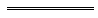 s. 6(4), (5), (6), (8) and (9)s. 12(2), (3), (4), (5) and (6)s. 28(2)s. 29(2), (3), (5) and (8)(a)s. 30(1) and (2)(b)s. 31(1), (3), (4), (5)(b) and (6)(a)s. 32(1), (2), (3), (4)(b) and (6)s. 39(3)s. 48s. 51(1)(b)s. 53(2)s. 63(3)s. 67 def. of development applications. 70(1), (2) and (3)s. 71(3)s. 72(4), (6) and (7)s. 73(3)s. 74(4)s. 75(1), (4) and (5)s. 81(1) def. of approving authority par. (a), (2), (5)(b) and (6)s. 85(1), (3), (4), (5) and (6)s. 87(3)(c)s. 89(4) and (10)s. 91(2) and (3)(c)(i), (iv), (v) and (vii)s. 94(6)(b)s. 95(a)s. 98(1), (2)(d) and (5)s. 99(1), (2) and (3)s. 102(1) and (2)s. 103(1), (2) and (3)s. 116(1)s. 117(1) and (8)s. 118(2), (3), (4), (5)(c), (6), (7), (10) and (11)s. 119(1)(b)s. 131(3)(a)s. 132(1)s. 136(2)(c) and (d)s. 40(1) and (4)s. 90(3) and (4)s. 94(2) and (4)s. 96(2)s. 107(4)s. 110(2)s. 111(3)ProvisionDeleteInserts. 3(1) def. of committee3628Es. 3(2)departmentagencys. 6(3)TrustCEO or Trusts. 6(10)TrustCEO, the Trusts. 9(a)withina part ofs. 10(1)(a)withina part ofs. 22(7)(b)redevelopment authorityMetropolitan Redevelopment Authoritys. 22(8)determiningconsiderings. 25(2)programmes ofprogrammes developed bys. 31(4)it makesthe CEO makess. 50approved by the Trustapproved by the CEOs. 50(a)by the Trustby the CEOs. 50(b)the offices of the Trustan address designated by the CEO s. 59approved by the Trustapproved by the CEOs. 59(a)by the Trustby the CEOs. 59(b)the offices of the Trustan address designated by the CEO s. 65(3)(a)offices of the Trusthead office of the Departments. 65(3)(b)TrustDepartment’ss. 73(3)(b)authoritieslocal governments and other public authoritiess. 74(4)2273s. 80(5)the Trust, the Trustthe CEO, the CEOs. 80(5)(b)TrustDepartment’ss. 82(4)(b)TrustDepartment’ss. 83(2)(b)TrustDepartment’ss. 85(3)by itby the CEOs. 89(2), (8) and (9)TrustExecutive Bodys. 90(2) and (3)recommendation (each occurrence)requests. 90(4)recommendationrequests. 103(4)the Trust maythe CEO mays. 103(4)due to the Trustdue to the States. 117(2)it exercisesthe CEO exercisess. 117(2)the Trust mustthe CEO musts. 117(2)(b)known to itknown to the CEOs. 117(4)incurred by the Trustincurred by the CEOs. 117(4)due to the Trustdue to the States. 117(5)of the Trustof the States. 117(5)as it thinksas the CEO thinkss. 117(6)Trust’sCEO’ss. 117(6)the Trustthe CEOs. 117(6)its coststhe costss. 117(8)by itby the CEOs. 118(2) and (10)102, 116(5)102, 103, 116(5)s. 118(11)102, 116(5) 
(each occurrence)102, 103, 116(5)s. 131(4)(a) and (b)TrustDepartments. 132(2)(g)TrustMinisters. 134(1) def. of member par. (b)or subdelegated under section 33under section 28Bs. 134(3)(c)redevelopment authority 
(each occurrence)the Metropolitan Redevelopment AuthoritySch. 2version 5Sch. 3version 5Sch. 6 cl. 15BoardboardSch. 7Town of VincentCity of Vincent